СОВЕТ НАРОДНЫХ ДЕПУТАТОВСУХОДОНЕЦКОГО СЕЛЬСКОГО ПОСЕЛЕНИЯБОГУЧАРСКОГО МУНИЦИПАЛЬНОГО РАЙОНА ВОРОНЕЖСКОЙ ОБЛАСТИРЕШЕНИЕот  08.11.2012 г.   № 111с. Сухой ДонецОб утверждении генерального плана Суходонецкого сельского поселения Богучарского  муниципального района  Воронежской областиВ соответствии с Градостроительным кодексом Российской Федерации, Федеральным законом от 06.10.2003 № 131-ФЗ «Об общих принципах организации местного самоуправления в Российской Федерации»,  законом  Воронежской области от 07.07.2006 г. № 31-ОЗ «О регулировании  градостроительной деятельности в Воронежской области», уставом Суходонецкого сельского поселения, с учетом решения публичных слушаний  в Суходонецком сельском поселении от 04.04.2011 года, Совет народных депутатов Суходонецкого сельского поселенияРЕШИЛ:1. Утвердить генеральный план Суходонецкого сельского поселения, Богучарского муниципального района, Воронежской области согласно приложению.2. Обнародовать данное решение на территории Суходонецкого сельского поселения.2. Контроль за исполнением данного решения возложить на главу Суходонецкого сельского поселения Н.Д.Гридневу.Глава Суходонецкогосельского поселения					Н.Д. ГридневаПриложение к решению Совета народных депутатов Суходонецкого сельского поселения от 08.11.2012 года № 111СУХОДОНЕЦКОЕ СЕЛЬСКОЕ ПОСЕЛЕНИЕБОГУЧАРСКОГО МУНИЦИПАЛЬНОГО РАЙОНА ВОРОНЕЖСКОЙ ОБЛАСТИ ПРОЕКТ ГЕНЕРАЛЬНОГО ПЛАНА274-1ТОМ 2ПОЛОЖЕНИЯ О ТЕРРИТОРИАЛЬНОМ ПЛАНИРОВАНИИОткорректировано по замечаниям:- Департамента имущественных и земельных отношений Воронежской области (исх. N6-799 от 28.02.2011г.) -Управления по экологии и природопользованию Воронежской области (исх. N 03-21-1167 от 31.03.2011г.) Управление лесного хозяйства Воронежской области (исх. N 06/2189 от 19.07.2011г.) Департамент культуры Воронежской области (исх. N 01-21/1760 от 05.08.2011г.) Управление Автомобильных дорог и дорожной деятельности Воронежской области (исх. № 2149 от 18.08.2011 г.)Санкт-Петербург2010СУХОДОНЕЦКОЕ СЕЛЬСКОЕ ПОСЕЛЕНИЕБОГУЧАРСКОГО МУНИЦИПАЛЬНОГО РАЙОНА ВОРОНЕЖСКОЙ ОБЛАСТИ ПРОЕКТ ГЕНЕРАЛЬНОГО ПЛАНА274-1ТОМ 2ПОЛОЖЕНИЯ О ТЕРРИТОРИАЛЬНОМ ПЛАНИРОВАНИИПрезидент ООО «Институт строительных проектов»			C.А.СмирноваГлавный архитектор проекта						М.В. ПоповаСанкт-Петербург2010Содержание1. Введение	192. Общие положения	193. Цели и задачи территориального планирования	194. Перечень мероприятий по территориальному планированию	204.1. Экономическая база	214.2. Население	214.3. Норма жилой обеспеченности	224.4. Жилищный фонд	224.5. Система социального и культурно-бытового обслуживания	224.7. Территории необходимые для размещения нового жилищного  строительства и объектов социального и культурно-бытового обслуживания	234.8. Архитектурно-планировочная структура	234.9. Функциональное зонирование	234.10. Транспортная инфраструктура	254.11. Инженерная инфраструктура	254.11.1. Электроснабжение	254.11.2. Теплоснабжение	264.11.3. Газоснабжение	264.11.4. Связь	264.11.5. Водоснабжение	274.11.6. Водоотведение	274.11.7. Отходы производства и потребления	274.12. Защита от опасных факторов природного и техногенного характера, благоустройство территории	284.13. Оздоровление окружающей среды	284.14. Предложения по формированию строительных программ	295. Технико-экономические показатели	336. Графические материалы	396.1. Схема планируемых границ функциональных зон с отображением параметров планируемого развития таких зон	76.2. Схема с отображением зон планируемого размещения объектов капитального строительства местного значения. Схема планируемых границ территорий, документация по планировке которых подлежит разработке в первоочередном порядке (основной чертеж)	81. ВведениеООО «Институт строительных проектов» (Санкт-Петербург) по заказу Администрации Суходонецкого сельского поселения Богучарского муниципального района Воронежской области на основании муниципального контракта №1 от 14.01.2009 г., с соответствии с Заданием на подготовку проекта генерального плана Суходонецкого сельского поселения выполнил проект «Генеральный план Суходонецкого сельского поселения Богучарского муниципального района Воронежской области».2. Общие положенияТерриториальное планирование – вид градостроительной деятельности, установленный Градостроительным Кодексом Российской Федерации, наряду с последующими ее видами – градостроительным зонированием, планировкой территории, архитектурно-строительным проектированием, строительством и реконструкцией объектов капитального строительства.Генеральный план поселения относится к документам территориального планирования муниципального образования и утверждается представительным органом местного самоуправления. Утвержденный в установленном законом порядке генеральный план поселения (и внесение изменений в него) являются обязательным для органов государственной власти и органов местного самоуправления, при принятии ими решений в области градостроительной деятельности, осуществляемой на территории поселения и реализации таких решений.Не допускается принятие органами государственной власти, органами самоуправления решений о резервировании земель, их изъятии, в том числе путем выкупа для государственных и муниципальных нужд, о переводе земель из одной категории в другую, при отсутствии документов территориального планирования (генерального плана поселения).В целях соблюдения прав человека на благоприятные условия жизнедеятельности, прав и законных интересов правообладателей земельных участков и объектов капитального строительства, публичные слушания по проектам генеральных планов, (внесению в них изменений), с участием жителей поселений, проводятся в обязательном порядке.Утвержденный генеральный план поселения (или внесение изменений в него) в части функционального зонирования территории является основой для разработки Правил землепользования и застройки поселения и установления в них территориальных зон, их границ и градостроительных регламентов.3. Цели и задачи территориального планированияОбщей целью территориального планирования является определение в  его документах назначения территорий, исходя из совокупности социальных, экологических и иных факторов в целях обеспечения устойчивого развития территорий, развития инженерной, транспортной и социальной инфраструктур, обеспечение учета интересов граждан и их объединений, Российской Федерации, субъектов Российской Федерации, муниципальных образований. Генеральный план поселения как документ территориального планирования разрабатывается с целью определения долгосрочной перспективы социально- экономического и градостроительного развития его территории  на 20 лет, с выделением I-ой очереди строительства на 5 лет.Принятые в генеральном плане поселения проектные решения основываются на комплексном анализе:положения и значения поселения в системе расселения муниципального района и субъекта Российской Федерации, в системе социально-экономических и транспортных связей федерального, регионального и местного уровней;существующего ресурсного потенциала территории (природного, материального, людского);современного состояния территории и действующих ограничений на ее использование;факторов риска возникновения чрезвычайных ситуаций природного и техногенного характера;имеющихся программ социально-экономического развития поселения, муниципального района субъекта Российской Федерации;реализации решений предшествующего генерального плана и документов территориального планирования муниципального района.В Генеральном плане поселения определяются принципиальные направления его экономического развития, прогнозируемая численность населения, объемы жилищного, общественно-делового, транспортного, инженерного и рекреационного строительства, а также площади территорий, необходимых для размещения указанных видов строительства.С учетом конкретных природных и градостроительных условий территорий формируются:направления и характер территориально развития поселения (территориально- пространственная модель) с установлением зон размещения объектов капитального строительства;проектное функциональное зонирование территории поселения с определением назначения и границ функциональных зон;проектная транспортная структура территории;проектная архитектурно-планировочная структура территории;проектная инженерная инфраструктура территории с определением границ зон объектов водоснабжения, водоотведения, электро-, тепло-, газоснабжения, связи;мероприятия по предупреждению чрезвычайных ситуаций природного и техногенного характера;мероприятия по охране и оздоровлению окружающей среды;предложения по изменению черты населенного пункта.С целью резервирования территорий для государственных и муниципальных нужд при осуществлении последующих видов градостроительной деятельности в генеральном плане поселения, определяются границы территорий общего пользования (улиц, дорог, проездов, площадей,  набережных, скверов, бульваров).4. Перечень мероприятий по территориальному планированиюМероприятия по территориальному планированию предусмотрены настоящим генеральным планом с учетом сложившейся социально-экономической ситуации и основных направлений развития хозяйственной деятельности  устойчивого развития существующих предприятий сельского хозяйства, ориентированных, в основном, на растениеводство, а также восстановление  производственных мощностей в животноводстве.Настоящим генеральным планом принят оптимистический вариант социально-экономического развития Суходонецкого сельского поселения ориентированный на проведения в достаточно короткие сроки комплексного обновления экономического потенциала с целью создания благоприятных условий для устойчивого развития территории и жизнедеятельности населения.4.1. Экономическая базаПриоритетными отраслями экономики поселения в прогнозируемый настоящим генеральным планом период (2009-2030 гг.) будут сельское хозяйство и производства, связанные с ним, сфера санаторно-курортного лечения и туризма, а также жилищное строительство, малое предпринимательство, социальная и  природоохранная инфраструктура.Для экономического развития настоящим проектом предлагается:обновление и модернизация существующей базы растениеводческого комплекса;восстановление и модернизация 5 молочных ферм и 1 свинофермы;организация заготовительно-складских баз и мини-предприятий для первичной переработки сельскохозяйственной продукции;строительство объектов транспортной инфраструктуры (базы коммунально-бытового хозяйства, транспортный центр сервисного обслуживания, АЗС, СТО, автостанция);формирование санаторно-курортного комплекса, с общей емкостью к концу расчетного срока – 200 мест/сутки.4.2. НаселениеРасчетная численность населения Суходонецкого сельского поселения составит:4.3. Норма жилой обеспеченностиНорма жилищной обеспеченности в соответствии со «Схемой территориального развития Воронежской области»:4.4. Жилищный фондОбщий объем жилищного фонда Суходонецкого сельского поселения достигнет:Общий объем сноса ветхого жилищного фонда составит 0,5 тыс. м2.Общий объем нового жилищного строительства Суходонецкого сельского поселения составит:Прирост жилой площади поселения произойдет, за счет индивидуальной застройки (1-2 этажа) с приусадебными участками – 60%, малоэтажной, блокированной застройки – 40%.  4.5. Система социального и культурно-бытового обслуживанияОпределение емкости учреждений обслуживания и их размещение на стадии генерального плана выполнено с целью учета потребности в территориях общественной застройки в общей сумме территорий населенных пунктов. Необходимо зарезервировать требуемые территории для перспективного развития объектов обслуживания, а их конкретная номенклатура может меняться в зависимости от возникающей потребности.Образование Потребность в детских дошкольных учреждениях, настоящим проектом предлагается обеспечить за счет строительства детского сада общей емкостью 30 мест. с. Сухой Донец - капитальный ремонт школ ввиду значительного износа зданий (95%) с доведением вместимости до 130 мест: средняя школа – 100 мест, начальная школа – на 30 мест, детский сад - на 10 мест.Проектом рекомендуется организация групп внешкольного образования детей (музыкальный, художественный кружки, кружок детского творчества) при школах. Здравоохранение с. Сухой Донец и с. Белая Горка – 1-я  -Реконструкция существующих фельдшерско-акушерских пунктов  с организацией в них аптечных киосков и раздаточных пунктов молочной кухни призвана улучшить обслуживание медицинскими услугами население Суходонецкого сельского поселения, что должно способствовать улучшению показателей здоровья населения.Учреждения культуры и искусства с. Белая Горка – 1 Реконструкция существующего клубного учреждения и строительство досугового центра для организации досуга детей, молодежи и старших возрастных групп, ориентированных на семейный отдых.Отдых, физкультура и спорт сс. Сухой Донец, Белая Горка -1-я, Белая Горка – 2-я-Строительство общедоступных плоскостных спортивных сооружений (стадион/спортивные площадки); -Строительство физкультурно-оздоровительных комплексов со спортзалами и бассейном.-Организация озеленённых мест общего  пользования (парки, скверы);на правом берегу р. Дон-Организация и обустройство мест массового кратковременного отдыха у воды (пляжи).Торговля, общественное питание и бытовое обслуживание Основными мероприятиями по развитию торговой сети и сети общественного питания на перспективу по проекту являются:строительство торгово-бытовых центров, включающих магазины продовольственных и непродовольственных товаров, предприятия бытового обслуживания (ремонтные мастерские бытовой техники, парикмахерская), предприятие общественного питания (кафе, столовая);размещение  предприятия общественного питания (кафе, столовой) в составе предлагаемых к строительству гостиницы в с. Сухой Донец и мотеля при автостанции.4.7. Территории необходимые для размещения нового жилищного  строительства и объектов социального и культурно-бытового обслуживанияПотребности Суходонецкого сельского поселения в территориях для размещения нового жилищного строительства составят:Для объектов социального и культурно-бытового обслуживания определены территории порядка .4.8. Архитектурно-планировочная структураПланировочная структура Суходонецкого сельского поселения складывается из рационального размещения селитебных территорий, производственных предприятий и мест отдыха. При формировании архитектурно-планировочного решения учитывались условия размещения поселений в планировочной структуре Богучарского района и функционально-пространственные связи с остальными районами.Природная среда на территории Суходонецкого сельского поселения оказала решающее влияние на архитектурно-композиционные построения и планировочную структуру всех населенных пунктов.Активную роль в композиции населенных пунктов играют общественные центры и система зеленых насаждений, предусматривающая озеленение улиц и площадей, участков при учреждениях культурно-бытового назначения, скверов, бульваров и спортивных зон.4.9. Функциональное зонированиеФункциональное зонирование территории Суходонецкого сельского поселения включает в себя разработку предложений по размещению площадок нового жилищного строительства, рекреационных зон и производственных площадок.Сложившаяся на данный момент чересполосица жилых, производственных зон и зон сельскохозяйственного назначения требует существенной корректировки.Проектом предусматривается упорядочение и дальнейшее совершенствование архитектурно-планировочной структуры по следующим зонам:жилые зоны;общественно-деловые зоны;производственные зоны;зоны инженерной и транспортной инфраструктуры;зоны рекреационного назначения;зоны сельскохозяйственного назначения;зоны специального назначения;зоны с особыми условиями использования территории.Жилые зоны формируются из индивидуальной, малоэтажной и блокированной застройки в трех населенных пунктах – селах Сухой Донец, Белая Горка-1, Белая Горка-2.Развитие жилой застройки ведется по двум направлениям:за счет освоения неэффективно используемых территорий в пределах существующего приусадебного фонда;за счет освоения новых площадок в пределах границ населенных пунктов.Общественно-деловые зоны имеются в каждом из населенных пунктов Суходонецкого сельского поселения и носят многофункциональный характер.Село Сухой Донец – административный центр сельского поселения. Проектом предполагается здесь строительство детского сада, предприятия общественного питания, торгово-бытового центра, физкультурно-оздоровительного комплекса, формируется квартал объектов коммунально-бытового назначения, включающий парикмахерскую, банно-прачечную, химчистку. Отдельные объекты сферы торговли, питания и обслуживания предусматриваются и в других населенных пунктах.Производственные зоны носят дисперсный характер, обусловленный сельскохозяйственным профилем деятельности на данной территории, и включают  в себя молочные фермы и свинофермы, предприятия по переработке сельхозпродукции, завод растительных масел, производство по розливу минеральной воды, а также мастерские по обслуживанию сельхозтехники, заготовительно-складские базы.Зоны сельскохозяйственного использования представлены пашнями, садами, лугами и выпасами, и занимают основные площади в пределах занимаемой территории.Зоны объектов транспортной инфраструктуры включают в себя линейные объекты (автодороги) и объекты автосервиса, а также улицы и дороги населенных пунктов.Зоны объектов инженерной инфраструктуры включают в себя линейные объекты в границах охранных зон сетей электро-, газо- и водоснабжения, а также территории соответствующих объектов и сооружений.Зоны рекреационного назначения представлены системой зеленых насаждений общего пользования, предусматривающей озеленение улиц и площадей, участков при учреждениях культурно-бытового назначения:- в с.Сухой Донец – создание широкого зеленого бульвара и организация спортивной зоны вдоль ул.Центральная,- в сс. Белая Горка -1 и Белая горка-2 – озеленение улиц и площадей у объектов культурно-бытового назначения.На правом берегу р. Дон запроектированы курортно-рекреационная зона и зона кратковременного отдыха. На базе развития санитарно-оздоровительного комплекса у источника «Белая Горка» предполагается организация санаторно-курортной зоны с сетью учреждений кратковременного отдыха – кемпингов, палаточных лагерей, баз отдыха.На левом берегу р. Дон предполагается создание лесопарковой зоны с поромной переправой для связи с правобережной частью Дона.Зоны специального назначения представлены кладбищами, контейнерными площадками, скотомогильниками, которые размещаются на территории дисперсно.4.10. Транспортная инфраструктураРазвитие транспортной инфраструктуры Суходонецкого сельского поселения связано с развитием транспортной инфраструктуры Воронежской области, основные направления развития которой предложены в «Схеме территориального планирования Воронежской области».Проектом предлагается строительство парома через р. Дон в районе с. Белая Горка-1 для пассажирских перевозок и туристического отдыха.Проектные предложения по развитию сети внешних автомобильных дорог на территории Суходонецкого сельского поселения решены в соответствии со «Схемой территориального планирования Воронежской области», где предусмотрено в границах поселения строительство участка дороги регионального значения в направлении Ростовской области (х. Макаровский). Проектом предлагается строительство участка региональной дороги в направлении Ростовской области (п. Октябрьский) от дороги Богучар – Монастырщина – Сухой Донец – Белая Горка-1.Для вывода транзитного движения из с. Сухой Донец проектом предлагается перенос трассировки дороги регионального значения Богучар – Монастырщина – Сухой Донец – Белая Горка-1 в обход селитебной территории с. Сухой Донец.Автостанция, станция технического обслуживания и АЗС предлагаются в комплексе с автосервисным центром, расположенным на пересечении проектируемых дорог Богучар – Монастырщина – Сухой Донец – Белая Горка-1 и дороги в направлении Ростовской области (х. Макаровский). Территория, занимаемая СТО, составляет .В результате реализации проектных мероприятий:протяженность дорог увеличится на  и составит к расчетному сроку ;протяженность уличной сети возрастет на  и составит ;площадь дорог составит ;площадь улиц населенных пунктов поселения составит , проезжих частей – ;уровень автомобилизации составит 350 маш/тыс. жит;количество машин – 385 единиц.Хранение легковых автомобилей жители поселения будут осуществлять на своих приусадебных участках.4.11. Инженерная инфраструктура4.11.1. ЭлектроснабжениеЭлектроснабжение потребителей Суходонецкого сельского поселения Богучарского района осуществляется от энергосистемы «Воронежэнерго». Основным источником электроснабжения на данный момент является существующая НВАЭС, находящаяся вблизи города Нововоронеж. В с. Сухой Донец, с. Белая Горка-1 и Белая Горка-2 расположены трансформаторные подстанции, принимающие электроэнергию от ПС 35/10 кВ с. Монастырщина Монастырщинского сельского поселения. По территории Суходонецкого сельского поселения проходят воздушные линии электропередач напряжением 10 кВ.Проектом предлагается строительство трансформаторных подстанций для обеспечения электроснабжением потребителей индивидуальной застройки и для обеспечения электроснабжением производственных зон. Проектируемые трансформаторные подстанции необходимо запитать от существующей ПС 35/10 кВ с. Монастырщина через линии электропередач на напряжение 10 кВ в воздушном и кабельном. Необходимо выполнить реконструкцию существующих трансформаторных подстанций и подводящих сетей электроснабжения 10/0,4 кВ. Прирост потребления электроэнергии составит более 60% на расчетный срок.4.11.2. ТеплоснабжениеТеплоснабжение коммунально-бытовых и промышленных потребителей Суходонецкого сельского поселения является локальным и осуществляется за счет  встроенных индивидуальных котельных малой и средней мощности и за счет печного или электрического отопления. Используемое топливо – природный и сжиженный газ, дрова, уголь. Горячее водоснабжение для производственных,  культурно-бытовых, жилых зданий предусматривается от местных водонагревателей. Расчетная температура наиболее холодной пятидневки для проектирования систем отопления принята -260С. Продолжительность отопительного периода – 196 суток.Данным проектом предлагается реконструировать котельные и установить комбинированные котлы, использующие в качестве основного топлива природный газ, в качестве резервного – мазут, уголь. Необходимо обеспечить теплоснабжением новых потребителей путем строительства локальных газовых котельных.4.11.3. ГазоснабжениеОсновной источник газа – магистральный газопровод Петровск-Новопсковск, условный диаметр трубопровода . В соответствии с постановлением Правительства Воронежской области от 2 октября . №840, областная целевая программа «Газификация Воронежской области на 2010 – 2015 годы» позволяет получить высокий социальный эффект за счет существенного улучшения качества жизни населения в сельской местности. Источником газоснабжения Суходонецкого сельского поселения является природный газ, поступающий по ответвлению от Богучарской ГРС на газорегуляторные пункты.  Все села Суходонецкого сельского поселения газифицированы.Потребителей новой индивидуальной и производственной застройки необходимо обеспечить газоснабжением от проектируемых ШРП, которые буду запитаны через газопроводы среднего давления. Для поддержания энергосберегающей политики РФ, настоящим проектом предлагается использовать альтернативные источники энергии.  Одним из наиболее перспективных и легко возобновляемых в сельских условиях ресурсов является – биогаз. Данное топливо относится к горючим вторичным энергоресурсам и  образуется при анаэробной переработке различных биологических веществ и отходов.Использование биогаза возможно:в качестве бензина и дизельного топлива для сельскохозяйственной техники.в качестве основного топлива для обеспечения потребителей теплоснабжением, горячей водой и газом для пищеприготовления.4.11.4. СвязьАбоненты Суходонецкого сельского поселения обеспечены телефонной сетью на 80%. Распределительная сеть построена по шкафной системе с элементами прямого питания. В с. Сухой Донец расположена АТС. В с. Белая Горка – 1 и в с. Белая Горка – 2 телефонная связь проведена от АТС с. Сухой Донец и подключена к таксофонам. Магистральные волоконно-оптические и медно-жилистые линии проходят от п. Кантемировка через г. Богучар и до с. Петропавловка. Потребители Суходонецкого сельского поселения полностью охвачены радиотрансляционной и телевизионной сетью. Основным направлением развития сетей фиксированной связи является комбинированный путь модернизации, то есть постепенный переход от существующих традиционных сетей с технологией коммутации каналов к мультисервисным сетям с технологией коммутации пакетов. Предполагается создание единой сети связи. Для этого предусматривается техническое перевооружение телефонных станций с внедрением современного цифрового коммутационного оборудования на сети. При проектировании межстанционных связей необходимо предусмотреть использование волоконной сети.4.11.5. ВодоснабжениеПоэтапная организация централизованной системы водоснабжения населенных пунктов на I очередь и расчетный срок. Проведение гидрогеологической разведки запасов  подземных вод для поиска новых источников подземных вод и их освоение с целью обеспечения населения Суходонецкого сельского поселения качественной питьевой водой.Установка станций обезжелезивания, станций обеззараживания воды ультрафиолетом на водозаборных сооружениях.Реконструкция сетей водоснабжения, строительство уличных сетей водопровода в новых микрорайонах. Протяженность проектируемой водопроводной сети составляет: с. Сухой Донец – , с. Белая Горка 1 – , с Белая Горка 2 – .Первоочередные мероприятия:проведение гидрогеологической разведки запасов  подземных вод, с дальнейшим расширением действующего водозабора;реконструкция существующих водозаборных сооружений;строительство станции обезжелезивания, строительство установки обеззараживания воды ультрафиолетом;замена существующих водопроводных сетей, с возможным увеличением диаметров;строительство новых водопроводных сетей протяженностью , в том числе на I очередь строительства ;организация ЗСО существующих  водозаборов.4.11.6. ВодоотведениеПроектом предлагается на перспективу развития Суходонецкого сельского поселения 100% охват населения локальной системой канализации.Организация современных локальных очистных сооружений глубокой биологической очистки для удаления хоз-бытовых стоков  в с. Сухой Донец, с. Белая Горка – 1, Белая Горка – 2. На производственных объектах поселения также предусматривается размещение локальных очистных сооружений.4.11.7. Отходы производства и потребленияВывоз накапливаемых на контейнерных площадках сельских населенных пунктов твердых бытовых отходов предусматривается на новый проектируемый пункт сбора, накопления и первичной сортировки ТБО у г. Богучар (2013г.). Размещение скотомогильника для уничтожения биологических отходов, оснащенного биокамерой, намечается в 2 км южнее с. Сухой Донец (2015г.).Действующие свалка и скотомогильник у с. Сухой Донец, а также периодически возникающие в сельских населенных пунктах несанкционированные свалки, должны быть ликвидированы, а их территории – рекультивированы. Закрытие этих объектов возможно после ввода в эксплуатацию аналогичных вышеназванных коммунальных объектов.4.12. Защита от опасных факторов природного и техногенного характера, благоустройство территорииНа основании проведенного комплексного анализа проектом предусмотрены защитные мероприятия:защита от овражной эрозии,организация поверхностного стока,защита от затопления паводковыми водами, берегоукрепление,рекультивация нарушенных территорий.Защита от овражной эрозии предусматривает мероприятия по организации поверхностного стока с прилегающих территорий в обход оврагов, устройство водоотводных лотков, быстротоков, перепадов по тальвегам. Залужение перелогов и залежей на территориях, прилегающих к оврагам, предотвращение оползневых процессов, обеспечение устойчивости насыпей дорог, укрепление их откосов.Организация поверхностного стока на территории населенных пунктов - устройство вдоль дорог и понижений рельефа открытых водостоков, очистка поверхностных стоков на локальных очистных сооружениях открытого или закрытого типа. Расчистка, спрофилирование и  благоустройство берегов русел водотоков, протекающих по территориям населенных пунктов и служащих приемниками поверхностных стоков.Защита от затопления паводковыми водами предполагает проведение изысканий по определению устойчивости склона и, при необходимости, осуществление его укрепление или вынос застройки из зоны возможного обрушения откоса. В пределах зоны кратковременного отдыха, расположенной в пойме р. Дон, предусматривается благоустройство ее территории, включая береговую полосу. Строительство зданий в зоне отдыха на подсыпке или на сваях.Рекультивация нарушенных территорий на ликвидируемых скотомогильниках и несанкционированных свалках.4.13. Оздоровление окружающей средыМероприятия по восстановлению и дальнейшему  развитию сфер жизнеобеспечения населения:производственной сферы – формирование компактных производственных зон на юге сёл Сухой Донец, Белая Горка 1 и Белая Горка 2 с размещением сельскохозяйственных предприятий молочного животноводства, свиноводства, растениеводства для обеспечения кормовой базы, а также первичной переработки сельхозпродукции с организацией санитарно-защитных зон, и организация производства по розливу минеральной воды;социальной сферы – строительство новой жилой и общественной застройки, формирование санаторно-курортной зоны и благоустройство территорий общего пользования в населённых пунктах, размещение рекреационной зоны кратковременного отдыха и туризма в излучине реки Дон и лесопарковой зоны в левобережной пойме Дона; объектов инженерной инфраструктуры – строительство локальных отопительных котельных в новой жилой и общественной застройке, организация централизованной системы водоснабжения и локальных очистных сооружений для очистки хозяйственно-бытовых стоков, рекультивация несанкционированной свалки и скотомогильника с организацией новых полигонов ТБО и скотомогильника; транспортной сети – строительство автодороги регионального значения Богучар – Монастырщина – Сухой Донец – Белая Горка-1, строительство двух участков дорог регионального значения в направлении Ростовской области – на х. Макаровский и п. Октябрьский.Формирование природного и средозащитного каркаса Суходонецкого сельского поселения:развитие открытых озелененных пространств на территории поселения, пригодных для рекреационного освоения, в том числе на берегах реки Дон; сохранение и благоустройство природоохранных территорий – земель лесного фонда, в том числе государственных лесных полос, водоохранных зон водных объектов;расширение и благоустройство системы зеленых насаждений общего пользования на территории села Сухой Донец: формирование парка с пляжем в селе Сухой Донец.Проведение мероприятий по восстановлению утраченных пахотных земель и увеличению площади выпасов, за счет:комплекса противоэрозионных мероприятий (создание приовражных лесных полос, насаждений на берегах и днищах балок, откосах и водотоках оврагов, посадка водопоглощающих лесных полос по горизонталям склоновых земель, выполаживание оврагов с последующим облесением и залужением склонов и дна оврагов); агрофитомелиоративных приёмов, включающих технологии возделывания сельскохозяйственных культур, имеющих почвозащитную направленность (обработка почвы, создание биоинженерных сооружений - лесные защитные насаждения и простейшие гидротехнические сооружения).4.14. Предложения по формированию строительных программ Перечень объектов, рекомендуемых генеральным планом к строительству в Суходонецком сельском поселении в период I очереди (2009-2015 гг.) и период 2016-2030 гг., приводится в нижеследующей таблице.Перечень объектов, рекомендуемых генеральным планом к строительству в период  расчетного срока генерального плана5. Технико-экономические показатели6. Графические материалы6.1. Схема планируемых границ функциональных зон с отображением параметров планируемого развития таких зон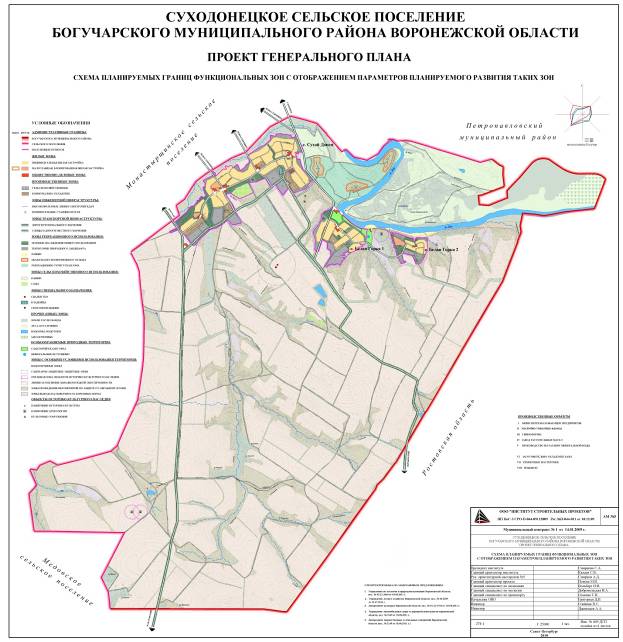 6.2. Схема с отображением зон планируемого размещения объектов капитального строительства местного значения. Схема планируемых границ территорий, документация по планировке которых подлежит разработке в первоочередном порядке (основной чертеж)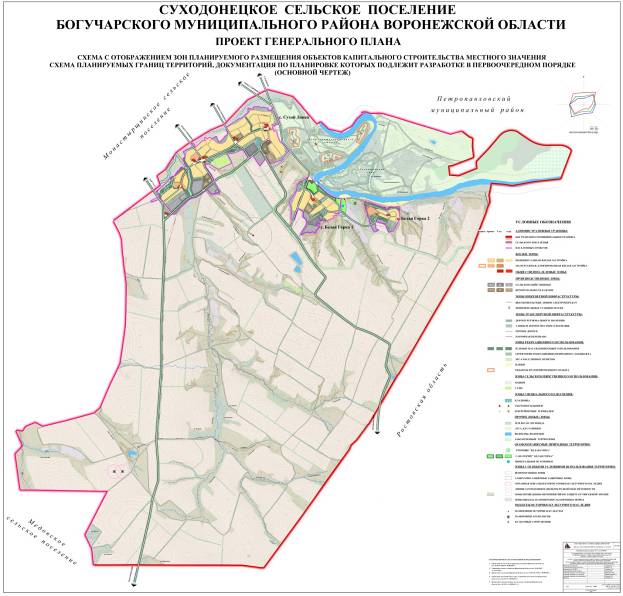 На I очередь строительства (.) 1,0 тыс. чел.На расчетный срок (.) 1,1 тыс. чел.На I очередь строительства (.)  общей площади/чел.К расчетному сроку (.)  общей площади/чел.На I очередь строительства (.) 24,5 тыс. м2 общей площади.К расчетному сроку (.) 38,5 тыс. м2 общей площади.На I очередь строительства (.) 4,2 тыс. м2.На расчетный срок (.) 18,2 тыс. м2.Всего по поселению, в т.ч.:с. Сухой Донецс. Белая Горка – 1-яС. Белая Горка – 2-я№ п/п№ п/пНаименование объектови сооруженийПараметры объектовПараметры объектовПримечание(размещается)112334I очередь строительства (2009-2015гг.)I очередь строительства (2009-2015гг.)I очередь строительства (2009-2015гг.)I очередь строительства (2009-2015гг.)I очередь строительства (2009-2015гг.)I очередь строительства (2009-2015гг.)Жилищное строительствоЖилищное строительствоЖилищное строительствоЖилищное строительствоЖилищное строительствоЖилищное строительство1.1.Индивидуальная застройка (с приусадебными участками)Малоэтажная, блокированная3,9 тыс. м²0,3 -«-3,9 тыс. м²0,3 -«- с. Сухой Донец      (3,0 тыс.кв.м.), с. Белая Горка-1-я (0,9 -«-), с. Белая Горка-2-я (0,3 -«-)Объекты социального и культурно-бытового назначенияОбъекты социального и культурно-бытового назначенияОбъекты социального и культурно-бытового назначенияОбъекты социального и культурно-бытового назначенияОбъекты социального и культурно-бытового назначенияОбъекты социального и культурно-бытового назначения2.2.Детское дошкольное учреждение1 объект на 30 мест1 объект на 30 местс. Сухой Донец3.3.Кафе10 мест10 местс. Сухой Донец 4.4.Реконструкция ФАПа20 посещ/смену20 посещ/сменус. Сухой Донец Дорожно-транспортное строительствоДорожно-транспортное строительствоДорожно-транспортное строительствоДорожно-транспортное строительствоДорожно-транспортное строительствоДорожно-транспортное строительство5.5.Реконструкция уличной сетис. Сухой Донец - с. Белая Горка-1-я - с. Белая Горка-2-я - 6.6.Строительство уличной сетис. Сухой ДонецИнженерная инфраструктураИнженерная инфраструктураИнженерная инфраструктураИнженерная инфраструктураИнженерная инфраструктураИнженерная инфраструктураВодоснабжение и водоотведениеВодоснабжение и водоотведениеВодоснабжение и водоотведениеВодоснабжение и водоотведениеВодоснабжение и водоотведениеВодоснабжение и водоотведениеВодоснабжениеВодоснабжениеВодоснабжениеВодоснабжениеВодоснабжение7.Скважинные водозаборы хозяйственно- питьевого водоснабженияСкважинные водозаборы хозяйственно- питьевого водоснабжения130,7 м3/сутРазмещение объектов водоснабжения см. на «Схеме планируемого размещения объектов  инженерной инфраструктуры»Размещение объектов водоснабжения см. на «Схеме планируемого размещения объектов  инженерной инфраструктуры»8.Уличные сети водоснабженияУличные сети водоснабженияРазмещение объектов водоснабжения см. на «Схеме планируемого размещения объектов  инженерной инфраструктуры»Размещение объектов водоснабжения см. на «Схеме планируемого размещения объектов  инженерной инфраструктуры»9.Водопроводные очистные сооруженияВодопроводные очистные сооружения130,7 м3/сутРазмещение объектов водоснабжения см. на «Схеме планируемого размещения объектов  инженерной инфраструктуры»Размещение объектов водоснабжения см. на «Схеме планируемого размещения объектов  инженерной инфраструктуры»10.ВодоотведениеВодоотведениеВодоотведениеВодоотведениеВодоотведение11.Локальные очистные сооруженияЛокальные очистные сооруженияОбщественные и административные зданиясм. на «Схеме планируемого размещения объектов  инженерной инфраструктуры»см. на «Схеме планируемого размещения объектов  инженерной инфраструктуры»12.Уличные сети водоотведенияУличные сети водоотведениясм. на «Схеме планируемого размещения объектов  инженерной инфраструктуры»см. на «Схеме планируемого размещения объектов  инженерной инфраструктуры»Отходы производства и потребленияОтходы производства и потребленияОтходы производства и потребленияОтходы производства и потребленияОтходы производства и потребления13.Строительство контейнерных площадокСтроительство контейнерных площадоксм. на «Схеме планируемого размещения объектов  инженерной инфраструктуры»см. на «Схеме планируемого размещения объектов  инженерной инфраструктуры»см. на «Схеме планируемого размещения объектов  инженерной инфраструктуры»14.Строительство скотомогильникаСтроительство скотомогильника1 объектЮжнее с. Сухой ДонецЮжнее с. Сухой ДонецЭлектроснабжение, теплоснабжение, газоснабжение и связьЭлектроснабжение, теплоснабжение, газоснабжение и связьЭлектроснабжение, теплоснабжение, газоснабжение и связьЭлектроснабжение, теплоснабжение, газоснабжение и связьЭлектроснабжение, теплоснабжение, газоснабжение и связьЭлектроснабжение, теплоснабжение, газоснабжение и связьТеплоснабжениеТеплоснабжениеТеплоснабжениеТеплоснабжениеТеплоснабжение15.Строительство локальных котельных малой мощности.Строительство локальных котельных малой мощности.2 объектаДля обеспечения теплоснабжением,  ДДУ, ФАПДля обеспечения теплоснабжением,  ДДУ, ФАП16.Строительство встроенных котельных малой мощности.Строительство встроенных котельных малой мощности.2 объектаДля обеспечения теплоснабжением производственных потребителей –см.на«Схеме планируемого размещения объектов  инженерной инфраструктуры»Для обеспечения теплоснабжением производственных потребителей –см.на«Схеме планируемого размещения объектов  инженерной инфраструктуры»ГазоснабжениеГазоснабжениеГазоснабжениеГазоснабжениеГазоснабжение17.Строительство газорегуляторного пункта.Строительство газорегуляторного пункта.1 объектДля обеспечения газоснабжением потребителей индивидуальной застройки- см.на «Схеме планируемого размещения объектов  инженерной инфраструктуры»Для обеспечения газоснабжением потребителей индивидуальной застройки- см.на «Схеме планируемого размещения объектов  инженерной инфраструктуры»18.Газораспределительная сеть низкого давления.Газораспределительная сеть низкого давления.Для обеспечения газоснабжением потребителей индивидуальной застройки- см.на «Схеме планируемого размещения объектов  инженерной инфраструктуры»Для обеспечения газоснабжением потребителей индивидуальной застройки- см.на «Схеме планируемого размещения объектов  инженерной инфраструктуры»19.Газораспределительная сеть среднего давления.Газораспределительная сеть среднего давления.Для обеспечения газоснабжением потребителей индивидуальной застройки- см.на «Схеме планируемого размещения объектов  инженерной инфраструктуры»Для обеспечения газоснабжением потребителей индивидуальной застройки- см.на «Схеме планируемого размещения объектов  инженерной инфраструктуры»ЭлектроснабжениеЭлектроснабжениеЭлектроснабжениеЭлектроснабжениеЭлектроснабжение20.Строительство трансформаторных подстанций (ТП)Строительство трансформаторных подстанций (ТП)2 объектаДля электроснабжения индивидуальных потребителей- см.на «Схеме планируемого размещения объектов  инженерной инфраструктуры»Для электроснабжения индивидуальных потребителей- см.на «Схеме планируемого размещения объектов  инженерной инфраструктуры»21.Кабельные линии 10 кВКабельные линии 10 кВДля электроснабжения индивидуальных потребителей- см.на «Схеме планируемого размещения объектов  инженерной инфраструктуры»Для электроснабжения индивидуальных потребителей- см.на «Схеме планируемого размещения объектов  инженерной инфраструктуры»СвязьСвязьСвязьСвязьСвязь22.Реконструкция АТСРеконструкция АТС1 объектРеконструкцияРеконструкцияПериод строительства 2016-2030гг.Период строительства 2016-2030гг.Период строительства 2016-2030гг.Период строительства 2016-2030гг.Период строительства 2016-2030гг.Период строительства 2016-2030гг.Жилищное строительствоЖилищное строительствоЖилищное строительствоЖилищное строительствоЖилищное строительствоЖилищное строительство1.Индивидуальная застройка (с приусадебными участками)Индивидуальная застройка (с приусадебными участками)7,2тыс.кв.м.  с. Сухой Донец     - (5,6 тыс.кв.м.), с. Белая Горка-1-я- (1,6 -«-) с. Сухой Донец     - (5,6 тыс.кв.м.), с. Белая Горка-1-я- (1,6 -«-)1.Малоэтажная, блокированнаяМалоэтажная, блокированная6,8 тыс.кв.м. с.Сухой Донец      - (4,0 тыс.кв.м.), с. Белая Горка-2-я -(2,8 -«-) с.Сухой Донец      - (4,0 тыс.кв.м.), с. Белая Горка-2-я -(2,8 -«-)Объекты социального и культурно-бытового назначенияОбъекты социального и культурно-бытового назначенияОбъекты социального и культурно-бытового назначенияОбъекты социального и культурно-бытового назначенияОбъекты социального и культурно-бытового назначенияОбъекты социального и культурно-бытового назначения2.Начальная школа/детский садНачальная школа/детский сад30 местс. Белая Горка-1-яс. Белая Горка-1-я3.Плоскостные спортивные площадкиПлоскостные спортивные площадки3гас. Сухой Донец        , с. Белая Горка-1-я , с. Белая Горка-2-я с. Сухой Донец        , с. Белая Горка-1-я , с. Белая Горка-2-я 4.Физкультурно-оздоровительный комплексФизкультурно-оздоровительный комплекс        3 объектас. Сухой Донец ; с. Белая Горка-1-я;с. Белая Горка-2-яс. Сухой Донец ; с. Белая Горка-1-я;с. Белая Горка-2-я5.Торгово-бытовой центрТоргово-бытовой центр        3 объектас. Сухой Донец ; с. Белая Горка-1-я;с. Белая Горка-2-яс. Сухой Донец ; с. Белая Горка-1-я;с. Белая Горка-2-я6.Комплекс коммунально-бытового обслуживанияКомплекс коммунально-бытового обслуживания        3объектас. Сухой Донец ; с. Белая Горка-1-я;с. Белая Горка-2-яс. Сухой Донец ; с. Белая Горка-1-я;с. Белая Горка-2-я7.ГостиницаГостиница35местс. Сухой Донец       с. Сухой Донец       7.Мотель Мотель 20местс. Сухой Донец       с. Сухой Донец       7.Дом гостиничного типа для  отдыхающих вне рамок санаторного пансионаДом гостиничного типа для  отдыхающих вне рамок санаторного пансиона30местс. Белая Горка-2-яс. Белая Горка-2-я8.Досуговое учреждение (клуб)Досуговое учреждение (клуб)150 местс. Белая Горка-1-яс. Белая Горка-1-я9.Реконструкция ФАПаРеконструкция ФАПа20 посещ/сменус. Белая Горка-1-яс. Белая Горка-1-я10.КафеКафе90 местс. Сухой Донец     -40мест,с. Белая Горка-1-я -30мест,с. Белая Горка-2-я -20местс. Сухой Донец     -40мест,с. Белая Горка-1-я -30мест,с. Белая Горка-2-я -20мест11.МагазиныМагазины170 кв.м.торг.пл.с. Сухой Донец     -70кв.м.,с. Белая Горка-1-я -100кв.м.с. Сухой Донец     -70кв.м.,с. Белая Горка-1-я -100кв.м.12.ПождепоПождепо1 объектс. Сухой Донец       с. Сухой Донец       Дорожно-транспортное строительствоДорожно-транспортное строительствоДорожно-транспортное строительствоДорожно-транспортное строительствоДорожно-транспортное строительствоДорожно-транспортное строительство13.Реконструкция и строительство уличной сетиРеконструкция и строительство уличной сети3,1кмс. Сухой Донец      - с. Белая Горка-2-я - с. Сухой Донец      - с. Белая Горка-2-я - 14.АвтостанцияАвтостанция1 объектс. Сухой Донец       с. Сухой Донец       15Автосервисный центр (СТО, АЗС)Автосервисный центр (СТО, АЗС)1 объектс. Сухой Донец       с. Сухой Донец       Инженерная инфраструктураИнженерная инфраструктураИнженерная инфраструктураИнженерная инфраструктураИнженерная инфраструктураИнженерная инфраструктураВодоснабжение, водоотведение, отходы производства и потребленияВодоснабжение, водоотведение, отходы производства и потребленияВодоснабжение, водоотведение, отходы производства и потребленияВодоснабжение, водоотведение, отходы производства и потребленияВодоснабжение, водоотведение, отходы производства и потребленияВодоснабжение, водоотведение, отходы производства и потребленияВодоснабжениеВодоснабжениеВодоснабжениеВодоснабжениеВодоснабжение16.Увеличение производительности водозаборов хозяйственно- питьевого водоснабженияУвеличение производительности водозаборов хозяйственно- питьевого водоснабжениядо 178,1 м3/сут.Для обеспечения возрастающих потребностей жилищно-коммунального сектораДля обеспечения возрастающих потребностей жилищно-коммунального сектора17.Уличные сети водоснабженияУличные сети водоснабжениясм. на «Схеме планируемого размещения объектов  инженерной инфраструктуры»см. на «Схеме планируемого размещения объектов  инженерной инфраструктуры»Отходы производства и потребленияОтходы производства и потребленияОтходы производства и потребленияОтходы производства и потребленияОтходы производства и потребления18.Строительство контейнерных площадокСтроительство контейнерных площадоксм. на «Схеме планируемого размещения объектов  инженерной инфраструктуры»см. на «Схеме планируемого размещения объектов  инженерной инфраструктуры»см. на «Схеме планируемого размещения объектов  инженерной инфраструктуры»Электроснабжение, теплоснабжение, газоснабжение и связьЭлектроснабжение, теплоснабжение, газоснабжение и связьЭлектроснабжение, теплоснабжение, газоснабжение и связьЭлектроснабжение, теплоснабжение, газоснабжение и связьЭлектроснабжение, теплоснабжение, газоснабжение и связьЭлектроснабжение, теплоснабжение, газоснабжение и связьТеплоснабжениеТеплоснабжениеТеплоснабжениеТеплоснабжениеТеплоснабжение19.Котельные локальные малой мощностиКотельные локальные малой мощности        3 объектаДля социальной и культурно-бытовой застройкиДля социальной и культурно-бытовой застройкиГазоснабжениеГазоснабжениеГазоснабжениеГазоснабжениеГазоснабжение20.Газораспределительная сеть низкого давления.Газораспределительная сеть низкого давления.Потребители жилищно-коммунального сектора- см. на «Схеме планируемого размещения объектов  инженерной инфраструктуры»Потребители жилищно-коммунального сектора- см. на «Схеме планируемого размещения объектов  инженерной инфраструктуры»ЭлектроснабжениеЭлектроснабжениеЭлектроснабжениеЭлектроснабжениеЭлектроснабжение21.Строительство трансформаторных подстанций (ТП)Строительство трансформаторных подстанций (ТП)5 объектовПотребители жилищно-коммунального сектора- см. на «Схеме планируемого размещения объектов  инженерной инфраструктуры»Потребители жилищно-коммунального сектора- см. на «Схеме планируемого размещения объектов  инженерной инфраструктуры»22.Кабельные линии 10 кВКабельные линии 10 кВПотребители жилищно-коммунального сектора- см. на «Схеме планируемого размещения объектов  инженерной инфраструктуры»Потребители жилищно-коммунального сектора- см. на «Схеме планируемого размещения объектов  инженерной инфраструктуры»№ п/пПоказателиЕдиница измеренияСуществующееположение (01.01.2008 г.)Перваяочередь строительства(.)Расчетный срок(.)1234561.Территория1.1.Общая площадь земель сельского поселения в установленных границах:га11035,311035,311035,3-из них в границах населенных пунктовга576,1576,1581,31.1.1.Жилых зон, из нихга174,2185,0209,2индивидуальные жилые дома с приусадебными земельными участкамималоэтажная застройка-«-173,0-183,7-196,311,3объекты образования (школы, детские сады)-«-1,21,3    1,61.1.2.Общественных зон-«-3,44,5     8,01.1.3.Производственных зон-действующие предприятия-недействующие предприятия-«-63,217,345,964,233,131,178,578,5-1.1.4.Зон инженерной и транспортной инфраструктур-«-43,550,6110,01.1.5.Рекреационных зон-«-40,351,0531,01.1.6.Зон сельскохозяйственного использования-«-9306,89306,88898,31.1.7.Водного фонда-«-162,0162,0162,01.1.9.Иных зон-«-1241,91211,21038,31.1.10.Территории общего пользования, из них:-«--зеленые насаждения общего пользования-«-4,74,717,0-улицы, дороги, проезды, площади-«-43,2108,91.1.11.Из общей площади земель сельского поселения территории неиспользуемые, требующие специальных инженерных мероприятий (овраги, нарушенные территории и т.п.)-«-1984,51984,51500,01.1.12.Из общей площади земель сельского поселения территории резерва для развития поселения,га--76,0в том числе:жилой и общественной застройки-«---26,0производственных и коммунально-складских территорий-«---50,01.2.Из общего количества земель сельского поселения:1.2.1.земли федеральной собственности-"-3803803801234561.2.2.земли субъекта Российской Федерации-"-1616481.2.3.земли муниципальной собственности-"-1309130913091.2.4.земли частной собственности-"-9330933092982.Население2.1.Численность населения сельского поселения – всего, в том числе:тыс. чел.96010001100с. Сухой Донец-"-795800800с. Белая Горка-1-я-"-154180200с. Белая Горка-2-я-"- 11   201002.2.Показатели естественного прироста (- убыли) населениячел. на тыс. жителей-1+2+22.3.Показатели миграции населения/в год:0+4+5приростчел.161615убыльчел.1612102.4.Возрастная структура населения:%100100100дети до 15 лет-"-13,21415население в трудоспособном возрасте (мужчины 16-59 лет, женщины 16-54 лет)-"-61,36160население старше трудоспособного возраста-"-25,525252.5.Численность занятого населения - всеготыс. чел./% от численности населения398 / 42470 / 47630 / 57из них- в производственной сфере  в том числе:тыс. чел./% численности занятого населения302 / 76320 / 68375 / 59,5  сельское и лесное хозяйство-"- 296 / 74,5315 / 67350 / 55,5- в непроизводственной сфере-"-96 / 24150 / 32255 / 40,53.Жилищный фонд3.1.Жилищный фонд – всего,в том числе:тыс. м2 общей площади квартир20,324,538,5государственной и муниципальной собственностим2 общей площади квартир-  0,3  7,1частной собственности-"-20,324,231,43.2.Новое жилищное строительство – всего, в том числе:тыс. м2 общей площади квартир-4,218,2за счет средств федерального бюджета, средств бюджета субъекта Российской Федерации и местных бюджетовв % к общему объему нового жилищного строительства-1020за счет средств населения-"--90803.6.Структура нового жилищного строительства по этажностив том числе:тыс. м2 общей площади квартир/%-4,2/10018,2/100Индивидуальные (1-2эт.) жилые дома с приусадебными земельными участками-"--3,9/9311,1/60Малоэтажные, блокированные жилые дома-"--0,3/77,1//401234563.7Средняя жилищная обеспеченность населения общей площадьюм2/чел21,125353.8.Обеспеченность жилищного фонда:водопроводом (централизованным)% общего жилищного фонда204468канализацией-"-03469отоплением (децентрализованным-"-100100100газом (природным)-"-7090100электроснабжением-"-1001001004.Объекты социального и культурно-бытового обслуживания населения4.1.Детские дошкольные учреждения - всего/на1000 чел.мест-30/3040/364.2.Общеобразовательные школы - всего/на1000 чел.-"-115/120115/115130/1204.3.Амбулаторные учреждения - всего/на1000 чел.посещений в смену30/3030/3040/365.Транспортная инфраструктура5.1.Общая протяженность уличной сети, в том числе:с. Сухой Донецс. Белая Горка-1-яс. Белая Горка-2-якм26,917,86,22,927,718,66,22,932,021,76,63,7В том числе с усовершенствованным покрытием.в том числе:с. Сухой Донецс. Белая Горка-1-яс. Белая Горка-2-я-"-7,44,72,50,29,46,03,00,432,021,76,63,7ё6.Инженерная инфраструктура и благоустройство территории6.1.Водоснабжение6.1.1.Водопотребление - всегом3/сут180,7244,1В том числе:на хозяйственно-питьевые нужды-"-102,12145,2на производственные нужды-"-18,3818,386.1.2.Производительность водозаборных сооружений130,7178,1В том числе водозаборов подземных вод-"-130,7178,16.1.3.Среднесуточное водопотребление на 1 чел.,л/сут на чел.180,7221,9В том числе на хозяйственно-питьевые нужды-"-102,121326.1.4.Протяженность сетейкм8,7313,6315,316.2.Канализация6.2.1.Общее поступление сточных вод – всего, в том числе: м3/сут-111,0158,36хозяйственно-бытовые сточные воды-"-94,49141,82производственные сточ. воды-"-16,5416,541234566.2.2.Протяженность сетейкм00,87-6.3.Энергоснабжение6.3.1.Потребность в электроэнергии – всего, в том числе:млн. кВт·ч/год11,6518,4134,616.3.1.с. Сухой Донец-"-8,5012,7822,406.3.1.с. Белая Горка-1-я-"-3,14  5,6010,116.3.1.с. Белая Горка-2-я-"-0,0080,0292,0986.3.1.в том числе:-"-6.3.1.на производственные нужды-"-10,6017,1732,936.3.1.с. Сухой Донец-"-7,6711,8321,246.3.1.с. Белая Горка-1-я-"-2,935,34  9,726.3.1.с. Белая Горка-2-я-"---1,976.3.1.на коммунально-бытовые нужды-"-1,051,241,676.3.1.с. Сухой Донец0,830,961,166.3.1.с. Белая Горка-1-я0,210,260,386.3.1.с. Белая Горка-2-я0,0080,0290,1276.3.2.Потребление электроэнергии на 1 чел. в год, в том числе на коммунально-бытовые нуждыкВт·ч8009509506.3.3.Источники покрытия электронагрузокМВтПС 35/10 в с. МонастырщинаПС 35/10 в с. МонастырщинаПС 35/10 в с. Монастырщина6.4.Теплоснабжение6.4.1.Потребление тепла-всего, в том числе:тыс. Гкал/год18,1824,7542,256.4.1.с. Сухой Донец-"-13,6117,7728,226.4.1.с. Белая Горка-1-я-"- 4,45 6,7911,496.4.1.с. Белая Горка-2-я-"-0,121 0,18  2,546.4.1.в том числе:6.4.1.На коммунально-бытовые нужды-"-9,2310,2514,466.4.1.с. Сухой Донец-"-7,147,79  10,36.4.1.с. Белая Горка-1-я-"-1,972,28      3,296.4.1.с. Белая Горка-2-я-"-0,1210,18      0,876.4.2.Производительность  источников теплоснабжения Гкал/чСистема теплоснабжения - децентрализованнаяСистема теплоснабжения - децентрализованнаяСистема теплоснабжения - децентрализованная6.5.Газоснабжение6.5.1.Потребление газа-всего, в том числе:млн. м3/ год2,453,45,706.5.1.с. Сухой Донец-"-1,832,43,816.5.1.с. Белая Горка-1-я-"-0,60,921,556.5.1.с. Белая Горка-2-я-"-  0,020,080,346.5.1.в том числе:-"-6.5.1.на коммунально-бытовые нужды-"-1,251,441,956.5.1.с. Сухой Донец-"-0,961,051,396.5.1.с. Белая Горка-1-я-"-0,270,310,446.5.1.с. Белая Горка-2-я-"-  0,0210,080,12на производственные нужды-"-1,201,963,75с. Сухой Донец-"-0,871,352,42с. Белая Горка-1-я-"-0,330,611,11с. Белая Горка-2-я-"---0,226.5.2.Источники подачи газа-"-АГРС г. БогучарАГРС г. БогучарАГРС г. Богучар1234566.6.Связь6.6.1.Охват населения телевизионным вещанием% населения801001006.6.2.Обеспеченность населения телефонной сетью общего пользованияномеровна 1000 жителей1502002006.7.Санитарная очистка территорий6.7.1.Объем бытовых отходовтыс. т/год1,442,222,646.7.1.В том числе твердых бытовых отходов-"-1,411,501,657.Ритуальное обслуживание населения7.1.Общее количество кладбищга2,62,62,6